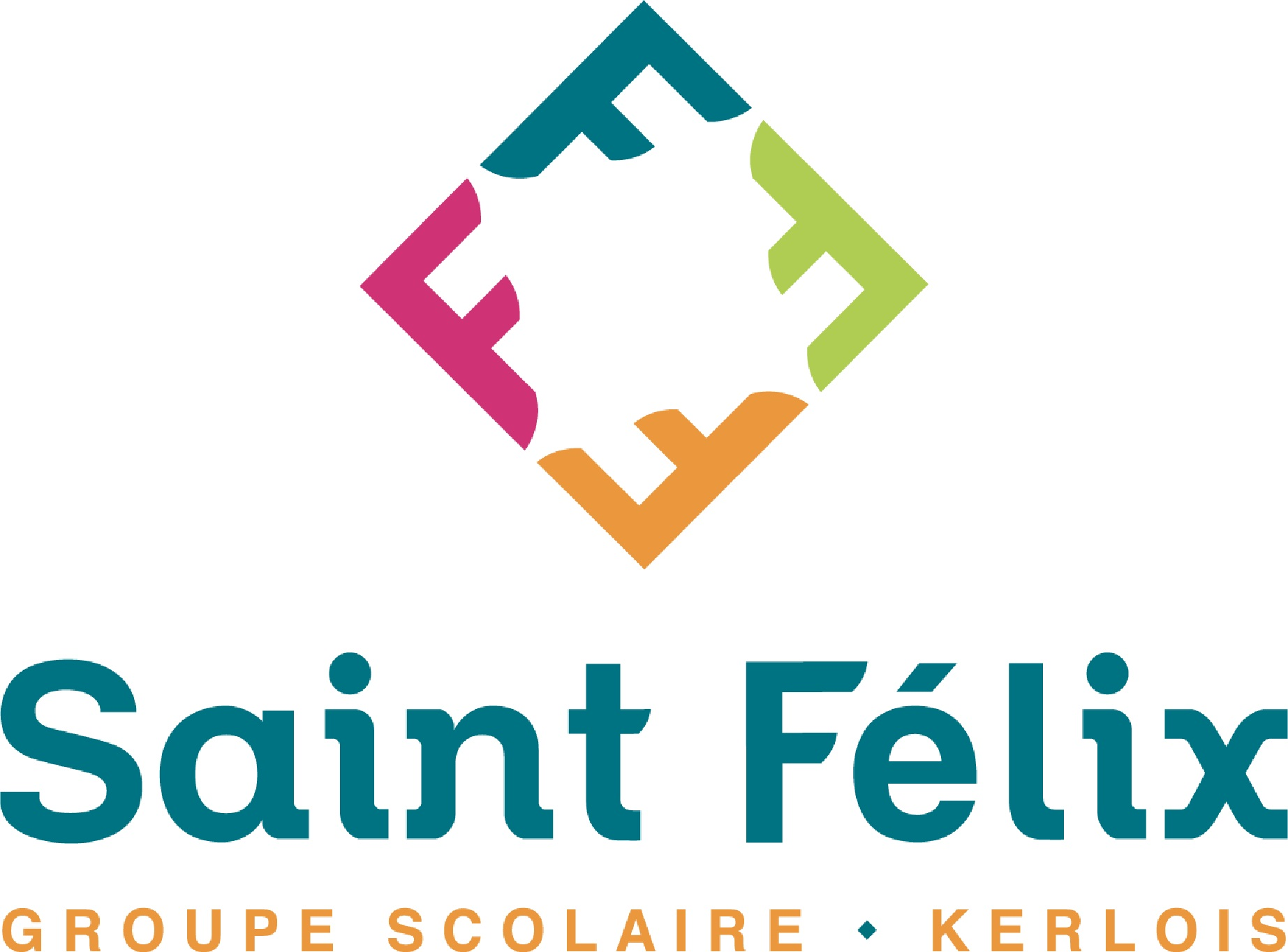 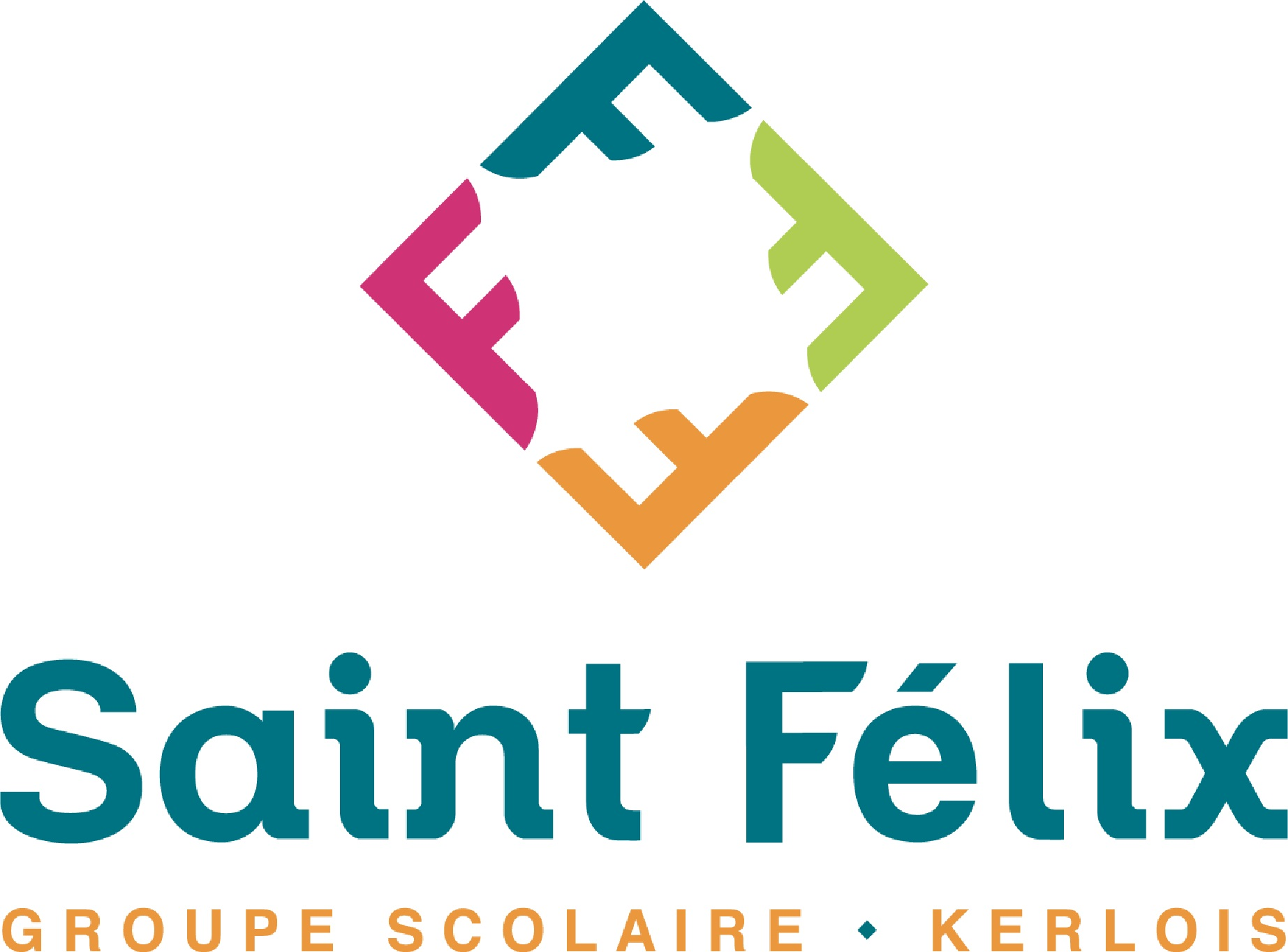 Ce document est à faire remplir en heure PP. Les élèves délégués en feront la synthèseNOM :                                     Prénom :                           Classe :              Age : Conseil de classe du :           1er trimestre       2nd trimestre         3ème trimestre RESULTATS SCOLAIRES : Dans quelles matières as-tu des difficultés :Tes résultats sont-ils en général :Très bons            Bons            Moyens           Médiocres           Insatisfaisants S’ils sont médiocres ou insuffisants, essaie de dire pourquoi :Pas de temps pour apprendre Pas d’envie d’apprendre Les cours ne m’intéressent pas Des difficultés de compréhension Je n’arrive pas à suivre certains cours  Précise lesquels :                                              Précise pourquoi à ton avis :Autres raisons  :  Lesquelles ? CLIMAT GENERAL DE LA CLASSE : Les relations entre élèves sont-elles :Agréables                          Tendues                                           Autres As-tu rencontré des difficultés pour t’intégrer dans la classe ?Oui                                   Non  Si oui, essaie de dire pourquoi :Je suis timide Je n’ai pas envie de communiquer avec les autres J’ai peur des autres Autres raisons     Lesquelles :  Autres précisions concernant le climat général de la classe : ……………………………………………………………………………………………………………………………………………………………………………………………………………………………………………………………………………………………… CONDITONS DE TRAVAILEn classe, les conditions de travail sont :  Satisfaisantes       Peu satisfaisantes    Tes explications : …………………………………………………………………………………………………………………Et toi ? Quelles sont tes conditions de travail ?1-Nombre d’heure de travail personnel (moyenne par soir) : Te fais-tu aider dans ton travail ?  Oui                               Non Si oui par qui :2-Possèdes-tu un ordinateur personnel ?  Oui                               Non Nombre d’heures devant la télévision ou les jeux vidéo ou ordinateurmoyenne par jour : 		           moyenne par semaine :3-Sports et loisirs pratiqués : Lesquels ?Volume horaire par semaine :  VIE DE FAMILLEJe vis avec :  mes deux parents       mon père         ma mère       une autre personne   Je donne plus d’informations (séparation, divorce, décès…) : …………………………………………………………………………………………………………………………………………………………………………………………….. VIE AU COLLEGE Pratiques-tu une ou plusieurs activités au collège entre 12h30 et 13h30 ?   Oui      Non Lesquelles : TRANSPORTTemps de transport pour venir au collège :Moyen de transport :   marche        vélo         bus         autre  : ………………………………….   PROBLEMES PARTICULIERSSanté           Famille         Autre         Tes précisions : …………………………………………………………………………………………………………… AUTRES INFORMATIONSAs-tu déjà redoublé une classe : Oui         Non                Si oui, laquelle ? As-tu une idée d’un métier ou d’une orientation ?  Oui         Non   Précisions : ………………………………………………………………………………………………………………………….Signature :